PENERAPAN PENDIDIKAN KESEHATAN TENTANG TEKNIK PIJAT OKSITOSIN UNTUK KELANCARAN ASI TERHADAP TINGKAT PENGETAHUAN IBU POST PARTUM DI RS DR BRATANATA KOTA JAMBI TAHUN 2022KARYA TULIS ILMIAH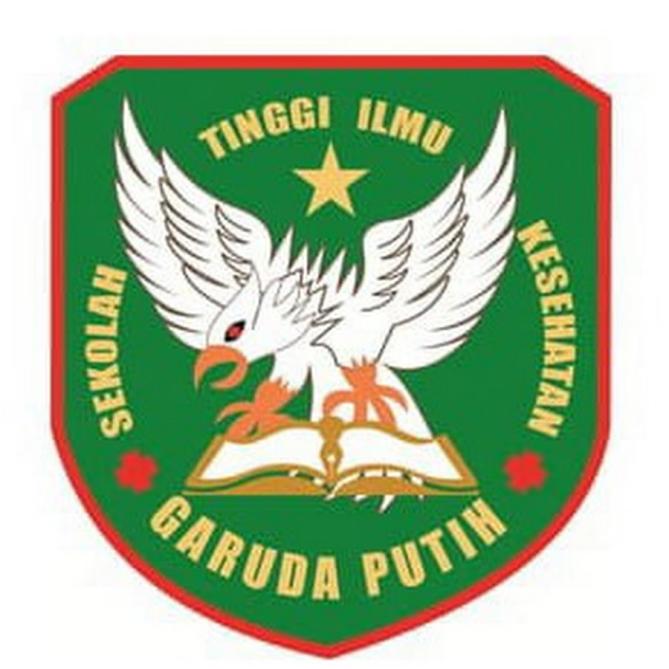  DISUSUN OLEH :NADIYA PEBRIYANTINIM :2019.20.1553PROGRAM STUDI D-III KEPERAWATANSEKOLAH TINGGI ILMU KESEHATAN GARUDA PUTIH JAMBI TAHUN 2022PENERAPAN PENDIDIKAN KESEHATAN TEKNIK PIJAT OKSITOSIN UNTUK KELANCARAN ASI TERHADAP TINGKAT PENGETAHUAN IBU POST PARTUM DI RS DR BRATANATA KOTA JAMBI TAHUN 2022 KARYA TULIS ILMIAHDiajukan Sebagai Salah Satu Syarat Dalam Menyelesaikan Pendidikan Diploma III Keperawatan DISUSUN OLEH :NADIYA PEBRIYANTINIM :2019.20.1553PROGRAM STUDI D-III KEPERAWATANSEKOLAH TINGGI ILMU KESEHATAN GARUDA PUTIH JAMBI TAHUN 2022